      Behandlungen durch den Tierhalter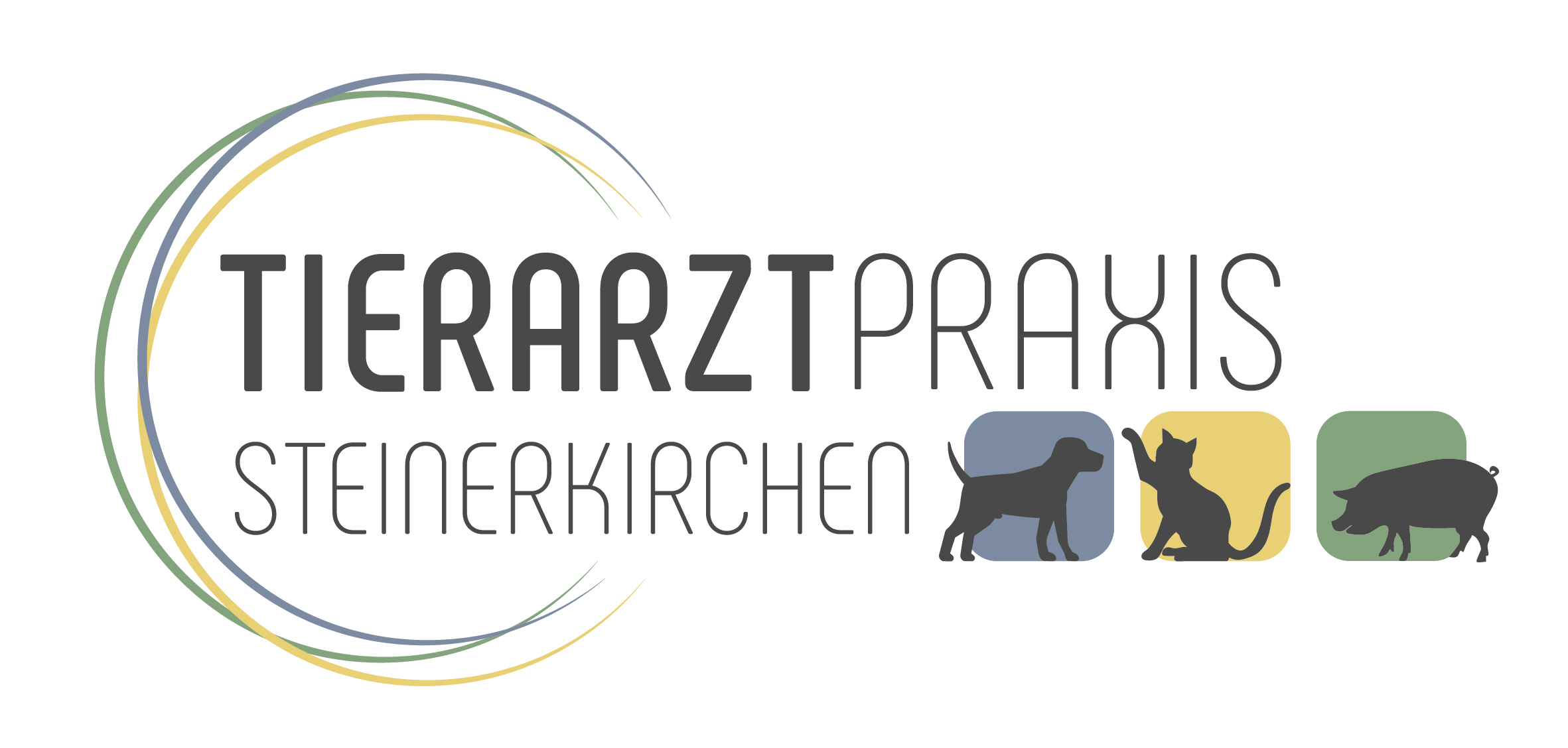 Datum Identität/StandortArzneimittelMengeAnwendungs-artWartezeitUnterschrift Tierhalter